Vienna House Diplomat Prague | Evropská 15 | 160 41 Prague | Česká republika Tel.: +420 XXX| E-Mail: XXX@viennahouse.comKONFERENČNÍ NABÍDKA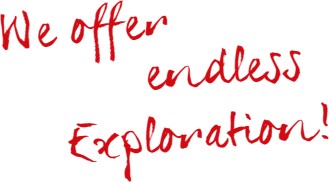 Společnost:	CzechTourismAdresa:	Vinohradská 46120 00 Praha 2Kontaktní osoba:	XXXE-Mail:	XXX@czechtourism.czTelefon:	+420 XXXDETAILY KONFERENCEDETAILY KONFERENCEDETAILY KONFERENCEDETAILY KONFERENCEReferenceZačátek – KonecPočet účastníkůOpce130387125.09. - 2.10.202190Sdílená opce do 13.08.21PŘEHLEDvšechny ceny jsou uvedeny v CZKPŘEHLEDvšechny ceny jsou uvedeny v CZKPŘEHLEDvšechny ceny jsou uvedeny v CZKPŘEHLEDvšechny ceny jsou uvedeny v CZKTypDPHCelková částka bez DPHCelková částka s DPHUbytování10%224 309,09CZK 246 740Pronájmy21%33 057,85CZK 40 000Občerstvení10%146 181,81CZK 160 800Technické vybavení: Cracow I+II 27.9.2021 (ředitelé ZZ)1x projektor a plátno (á 5000 CZK/projekce)21%4 132,23CZK 5 000Technické vybavení: Loft One s terasou 29.9.2021 (ředitelé ZZ) 1x projektor a plátno (á 5000 CZK/projekce)21%4 132,23CZK 5 000Technické vybavení: Cracow I+II 29.9.20211x projektor a plátno (á 5000 CZK/projekce)21%4 132,23CZK 5 000Technické vybavení: Belvedere I+II+III 30.9.20211x projektor a plátno (á 5000 CZK/projekce)1x základní ozvučení vč. 1 mikrofonu (á 4150 CZK) 1x prezentační pult zdarma21%7 561,98CZK 9 150CELKEMCZK 423 840,42CZK 471 690UPŘESNĚNÍ UBYTOVÁNÍUPŘESNĚNÍ UBYTOVÁNÍUPŘESNĚNÍ UBYTOVÁNÍUPŘESNĚNÍ UBYTOVÁNÍUPŘESNĚNÍ UBYTOVÁNÍUPŘESNĚNÍ UBYTOVÁNÍUPŘESNĚNÍ UBYTOVÁNÍPříjezdOdjezdTyp pokojePočet nocíPočet pokojůCena/Pokoj/ NocCelkem25.09.2101.10.21Single Superior614CZK 1 690CZK 141 96029.09.2130.09.21Single Superior116CZK 1 690CZK 27 04029.09.2130.09.21Single Superior146CZK 1 690CZK 77 740CELKEM UBYTOVÁNÍCZK 246 740Single superior – 1 690 CZK/noc včetně snídaně, 10% DPH, wi-fi. Double superior – 1 950 CZK/noc včetně snídaně, 10% DPH, wi-fi.Městský poplatek není v ceně ubytování zahrnutý a bude účtován samostatně za každou osobu/den. Městský poplatek činí 21 CZK/osoba/den.Stejnou cenu rádi nabídneme také pro ubytování dalších partnerů – online link s promo kódem. Hosté si budou ubytování rezervovat a hradit sami.Příjezd a odjezd:Příjezd je možný od 14:00 hodiny.Ubytování před 14:00 hodinou závisí na aktuální obsazenosti hotelu.V případě brzkého příjezdu budeme účtovat plnou cenu pokoje.Odjezd je do 12:00 hodin. V případě pozdního odjezdu po 12:00 hodině budeme účtovat 50% z ceny pokoje.Další služby:Přistýlka CZK 1 240 (dle dostupnosti)Garáže CZK 700/den nebo CZK 70/hodina, venkovní parkoviště CZK 200/denRoznos zavazadel - CZK 85 z/doDonáška na pokoj - CZK 85 (za pokoj)Příplatek za vyšší kategorii (za pokoj za noc):Executive room – CZK 650Junior Suite – CZK 1 170Senior Suite – CZK 1 690Single superior – 1 690 CZK/noc včetně snídaně, 10% DPH, wi-fi. Double superior – 1 950 CZK/noc včetně snídaně, 10% DPH, wi-fi.Městský poplatek není v ceně ubytování zahrnutý a bude účtován samostatně za každou osobu/den. Městský poplatek činí 21 CZK/osoba/den.Stejnou cenu rádi nabídneme také pro ubytování dalších partnerů – online link s promo kódem. Hosté si budou ubytování rezervovat a hradit sami.Příjezd a odjezd:Příjezd je možný od 14:00 hodiny.Ubytování před 14:00 hodinou závisí na aktuální obsazenosti hotelu.V případě brzkého příjezdu budeme účtovat plnou cenu pokoje.Odjezd je do 12:00 hodin. V případě pozdního odjezdu po 12:00 hodině budeme účtovat 50% z ceny pokoje.Další služby:Přistýlka CZK 1 240 (dle dostupnosti)Garáže CZK 700/den nebo CZK 70/hodina, venkovní parkoviště CZK 200/denRoznos zavazadel - CZK 85 z/doDonáška na pokoj - CZK 85 (za pokoj)Příplatek za vyšší kategorii (za pokoj za noc):Executive room – CZK 650Junior Suite – CZK 1 170Senior Suite – CZK 1 690UPŘESNĚNÍ KONFERENČNÍCH MÍSTNOSTÍUPŘESNĚNÍ KONFERENČNÍCH MÍSTNOSTÍUPŘESNĚNÍ KONFERENČNÍCH MÍSTNOSTÍUPŘESNĚNÍ KONFERENČNÍCH MÍSTNOSTÍUPŘESNĚNÍ KONFERENČNÍCH MÍSTNOSTÍUPŘESNĚNÍ KONFERENČNÍCH MÍSTNOSTÍDatumČasMístnostPočet osobUspořádáníPronájem27.09.2108:00 - 18:00Cracow I+II30ŠkolaCZK 8 00029.09.2108:00 - 18:00Loft One30ŠkolaCZK 8 00029.09.2112:00 - 18:00Cracow I+II35ŠkolaCZK 4 00030.09.2108:00 - 18:00Belvedere I+II+III90DivadloCZK 20 00030.09.2108:00 - 18:00Belvedere foyer I+II Bel IVBel V Bel VI21 stolů X4 židleCZK 20 000CELKEM KONFERENČNÍ MÍSTNOSTICELKEM KONFERENČNÍ MÍSTNOSTICELKEM KONFERENČNÍ MÍSTNOSTICELKEM KONFERENČNÍ MÍSTNOSTICELKEM KONFERENČNÍ MÍSTNOSTICZK 40 000Půldenní pronájem je účtován při využití místnosti od 7:00 do 12:00 nebo od 12:00 do 17:00.Půldenní pronájem je účtován při využití místnosti od 7:00 do 12:00 nebo od 12:00 do 17:00.Půldenní pronájem je účtován při využití místnosti od 7:00 do 12:00 nebo od 12:00 do 17:00.Půldenní pronájem je účtován při využití místnosti od 7:00 do 12:00 nebo od 12:00 do 17:00.Půldenní pronájem je účtován při využití místnosti od 7:00 do 12:00 nebo od 12:00 do 17:00.Půldenní pronájem je účtován při využití místnosti od 7:00 do 12:00 nebo od 12:00 do 17:00.UPŘESNĚNÍ CATERINGUUPŘESNĚNÍ CATERINGUUPŘESNĚNÍ CATERINGUUPŘESNĚNÍ CATERINGUUPŘESNĚNÍ CATERINGUUPŘESNĚNÍ CATERINGUDatumČasSlužbaPočet osobCena/na osobuCelkem27.09.21Ředitelé ZZTBCKávová přestávka ( 2ks občerstvení – sladké a slané,ovoce, káva/čaj, voda)30CZK 220CZK 6 60027.09.21Ředitelé ZZTBCOběd formou jednoduchého bufetu(2 hlavní chody a 1 vegetariásnký vč. vody vkarafách, káva/čaj)30CZK 490CZK 14 70027.09.21Ředitelé ZZTBCKávová přestávka ( 2ks občerstvení – sladké a slané,ovoce, káva/čaj, voda)30CZK 220CZK 6 60029.09.21Ředitelé ZZTBCKávová přestávka ( 2ks občerstvení – sladké a slané, ovoce, káva/čaj, voda)30CZK 220CZK 6 60029.09.21Ředitelé ZZTBCOběd formou jednoduchého bufetu(2 hlavní chody a 1 vegetariásnký vč. vody v karafách, káva/čaj)30CZK 490CZK 14 70029.09.21Ředitelé ZZTBCKávová přestávka ( 2ksobčerstvení – sladké a slané, ovoce, káva/čaj, voda)30CZK 220CZK 6 60029.09.21TBCOběd formou jednoduchého bufetu(2 hlavní chody a 1vegetariásnký vč. vody v karafách, káva/čaj)30CZK 490CZK 14 70029.09.21TBCKávová přestávka ( 2ksobčerstvení – sladké a slané, ovoce, káva/čaj, voda)30CZK 220CZK 6 60030.09.21TBCKávová přestávka ( 2ksobčerstvení – sladké a slané, ovoce, káva/čaj, voda)90CZK 220CZK 19 80030.09.21TBCOběd formou jednoduchého bufetu(2 hlavní chody a 1vegetariásnký vč. vody v karafách, káva/čaj)90CZK 490CZK 44 10030.09.21TBCKávová přestávka ( 2ksobčerstvení – sladké a slané, ovoce, káva/čaj, voda)90CZK 220CZK 19 800CELKEM CATERINGCELKEM CATERINGCELKEM CATERINGCELKEM CATERINGCELKEM CATERINGCZK 160 800Káva, čaj a voda bude k dispozici neomezeně po celý den ve foyer po oba dny.Pokud by stačila kávová přestávka s 1ks občerstvení na osobu, tak je možné ji vyměnit a stojí 180 CZK/osoba.Když přijde na detailní tvorbu menu nabízíme maximální flexibilitu a kreativitu Proto Vám rádi zašleme banketovounabídku a nebo nás můžete informovat o Vašich speciálních požadavcích a náš šéfkuchař vytvoří individualní nabídku pouze pro Vás.V případě, že akce bude pokračovat přes půlnoc, účtujeme příplatek CZK 75 za osobu/hodinu po půlnoci (dle garantovaného počtu účastníků akce).Káva, čaj a voda bude k dispozici neomezeně po celý den ve foyer po oba dny.Pokud by stačila kávová přestávka s 1ks občerstvení na osobu, tak je možné ji vyměnit a stojí 180 CZK/osoba.Když přijde na detailní tvorbu menu nabízíme maximální flexibilitu a kreativitu Proto Vám rádi zašleme banketovounabídku a nebo nás můžete informovat o Vašich speciálních požadavcích a náš šéfkuchař vytvoří individualní nabídku pouze pro Vás.V případě, že akce bude pokračovat přes půlnoc, účtujeme příplatek CZK 75 za osobu/hodinu po půlnoci (dle garantovaného počtu účastníků akce).Káva, čaj a voda bude k dispozici neomezeně po celý den ve foyer po oba dny.Pokud by stačila kávová přestávka s 1ks občerstvení na osobu, tak je možné ji vyměnit a stojí 180 CZK/osoba.Když přijde na detailní tvorbu menu nabízíme maximální flexibilitu a kreativitu Proto Vám rádi zašleme banketovounabídku a nebo nás můžete informovat o Vašich speciálních požadavcích a náš šéfkuchař vytvoří individualní nabídku pouze pro Vás.V případě, že akce bude pokračovat přes půlnoc, účtujeme příplatek CZK 75 za osobu/hodinu po půlnoci (dle garantovaného počtu účastníků akce).Káva, čaj a voda bude k dispozici neomezeně po celý den ve foyer po oba dny.Pokud by stačila kávová přestávka s 1ks občerstvení na osobu, tak je možné ji vyměnit a stojí 180 CZK/osoba.Když přijde na detailní tvorbu menu nabízíme maximální flexibilitu a kreativitu Proto Vám rádi zašleme banketovounabídku a nebo nás můžete informovat o Vašich speciálních požadavcích a náš šéfkuchař vytvoří individualní nabídku pouze pro Vás.V případě, že akce bude pokračovat přes půlnoc, účtujeme příplatek CZK 75 za osobu/hodinu po půlnoci (dle garantovaného počtu účastníků akce).Káva, čaj a voda bude k dispozici neomezeně po celý den ve foyer po oba dny.Pokud by stačila kávová přestávka s 1ks občerstvení na osobu, tak je možné ji vyměnit a stojí 180 CZK/osoba.Když přijde na detailní tvorbu menu nabízíme maximální flexibilitu a kreativitu Proto Vám rádi zašleme banketovounabídku a nebo nás můžete informovat o Vašich speciálních požadavcích a náš šéfkuchař vytvoří individualní nabídku pouze pro Vás.V případě, že akce bude pokračovat přes půlnoc, účtujeme příplatek CZK 75 za osobu/hodinu po půlnoci (dle garantovaného počtu účastníků akce).Káva, čaj a voda bude k dispozici neomezeně po celý den ve foyer po oba dny.Pokud by stačila kávová přestávka s 1ks občerstvení na osobu, tak je možné ji vyměnit a stojí 180 CZK/osoba.Když přijde na detailní tvorbu menu nabízíme maximální flexibilitu a kreativitu Proto Vám rádi zašleme banketovounabídku a nebo nás můžete informovat o Vašich speciálních požadavcích a náš šéfkuchař vytvoří individualní nabídku pouze pro Vás.V případě, že akce bude pokračovat přes půlnoc, účtujeme příplatek CZK 75 za osobu/hodinu po půlnoci (dle garantovaného počtu účastníků akce).VŠEOBECNÉ PODMÍNKYCeny jsou nekomisní.Dnem vypršení výše uvedené opce se nabídnuté ceny mohou změnit. V případě, že klient v průběhu stanovené opce hotel nekontaktuje s žádostí o její prodloužení, má hotel právo rezervaci zrušit nebo ji přesunout na čekací listinu.Výše uvedené ceny obsahují DPH.V případě zvýšení DPH v průběhu sjednané doby si hotely Vienna House vyhrazují právo na změnu sjednané ceny odpovídajícím způsobem.Nehledě na měnovou jednotku/kurz, veškeré rezervace hrazené kreditní kartou nebo debetní kartou budou zaplaceny v místní měně hotelu. Klient bere na vědomí, že toto může vést vzhledem k výkyvům směnného kurzu ke změně hotelem nabízené ceny. Klient dále bere na vědomí, že při platbě kreditní kartou mu může vzniknout provizní poplatek ze strany banky klienta.Všeobecné obchodní podmínky jsou k nalezení na oficiálních stránkách www.viennahouse.com.KONTAKTNÍ OSOBA - HOTELKONTAKTNÍ OSOBA - HOTELKONTAKTNÍ OSOBA - HOTELKONTAKTNÍ OSOBA - HOTELPODPISDATUMJMÉNO A POZICEE-MAILXXX7.9.2021XXXConvention Sales ManagerXXX@viennahouse.com